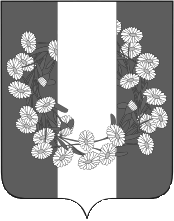 АДМИНИСТРАЦИЯ БУРАКОВСКОГО СЕЛЬСКОГО ПОСЕЛЕНИЯКОРЕНОВСКОГО РАЙОНАПОСТАНОВЛЕНИЕ      от 11.01.2019 г.			                                                                                           № 2х. БураковскийОб утверждении муниципального задания муниципальному бюджетному учреждению культуры Бураковского сельского поселения Кореновского района МБУК БСП КР «Бураковский сельский Дом культуры» на 2019 год.В соответствии с Федеральным законом от 08 мая 2010 года № 83-ФЗ                        «О внесении изменений в отдельные законодательные акты Российской Федерации в связи с совершенствованием правового положения государственных (муниципальных) учреждений», постановлением администрации Бураковского поселения Кореновского района от 16.07.2018 г. № 72 «О внесении изменений в постановление администрации Бураковского сельского поселения Кореновского района от 14.12.2015 г. № 177 «О порядке формирования муниципального задания на оказание муниципальных услуг (выполнение работ) в отношении муниципальных бюджетных учреждений МБУК БСП КР «Бураковский СДК» и МБУК БСП КР «Бураковская СБ» Бураковского сельского поселения Кореновского района и финансового обеспечения выполнения муниципального задания», администрация Бураковского сельского поселения Кореновского района п о с т а н о в л я е т:1.Утвердить муниципальное задание муниципальному бюджетному учреждению культуры Бураковского сельского поселения Кореновского района МБУК БСП КР «Бураковский сельский Дом культуры» на 2019 год (приложение№1).2.Контроль за настоящим постановлением возложить на финансовый отдел администрации Бураковского сельского поселения Кореновского района (Санькова И.П.)3.Постановление вступает в силу с 11.01.2019 года.Глава Бураковского сельского поселения Кореновского района                                                                 Л.И. Орлецкая   ЛИСТ СОГЛАСОВАНИЯпроекта постановления администрации Бураковского сельского поселения от______________№ _______ «Об утверждении муниципального задания муниципальному бюджетному учреждению культуры Бураковского сельского поселения Кореновского района МБУК БСП КР «Бураковский сельский Дом культуры» на 2019 год.Проект подготовлен и внесен:Ведущий специалист финансового  отдела Администрации Бураковского сельского поселенияКореновского района                                                                         Е.С. АванесянПроект согласован:Начальник финансового отделаБураковского сельского поселенияКореновского района                                                                      И.П. СаньковаПроект согласован:Начальник общего отдела администрацииБураковского сельского поселенияКореновского района                                                                     З.П. Абрамкина                                                                                                                     ПРИЛОЖЕНИЕ                                                                              УТВЕРЖДЕНО                                                                                                                    постановлением администрации                                                                                                                         Бураковского сельского поселения                                                                                                                                                        Кореновского района                                                                      от 11.01.2019 г. № 2                                                                   МУНИЦИПАЛЬНОЕ ЗАДАНИЕ №                                                     на 2019 год (на 2019 год и на плановый период  2020  и  2021 годов)1)Наименование муниципального учреждения 	формаМуниципальное бюджетное учреждение культуры Бураковского сельского поселения                               по ОКУД«Бураковский сельский Дом культуры»                                                                                                            датаВиды деятельности муниципального учреждения по  сводному (обособленного подразделения) по сводному реестру_________________________________________________________________________________                  Деятельность учреждений клубного типа: клубов, дворцов и домов культуры, домов___________                          народного творчества __________________________________________________________________       по ОКВЭДВид муниципального учреждения    Учреждение клубного типа ___________________________       по ОКВЭД                                                   (указывается вид муниципального учреждения из базового (отраслевого) перечня)Часть 1. Сведения об оказываемых муниципальных услугах 2)Раздел 1.1.Наименование муниципальной услуги:    - Организация  деятельности клубных формирований и                                                                Уникальный номер формирований самодеятельного народного творчества                                                                             по базовому                                                                                                                                                        (отраслевому) перечню                                                                                                                                                   2. Категории потребителей муниципальной услуги -физические лица;-юридические лица;-в интересах общества;3. Показатели, характеризующие качество и (или) объем (содержание) муниципальной услуги: 3.1. Показатели, характеризующие качество муниципальной услуги 3):допустимые (возможные) отклонения от установленных показателей качества муниципальной услуги, в пределах которых муниципальное задание считается выполненным (процентов) 0,5%.3.2. Показатели, характеризующие объем (содержание) муниципальной услуги:допустимые (возможные) отклонения от установленных показателей объема муниципальной услуги, в пределах которых муниципальное задание считается выполненным (процентов) 0,5%.4. Предельные цены (тарифы) на оплату муниципальной услуги в случаях, если законодательством Российской Федерации предусмотрено ее оказание на платной основе, либо порядок установления указанных цен (тарифов) в случаях, установленных законодательством Российской Федерации:нормативные правовые акты, устанавливающие размер платы (цену, тариф), либо порядок их установления: 6.1. Нормативный правовой акт, устанавливающий цены (тарифы) либо порядок их установления	1.1. Наименование муниципальной услуги:                                                                                     Уникальный номер                             - Организация  мероприятий                                                                                                                       по базовому                                                                                                                                                        (отраслевому) перечню                                                                                                                                                               2.1. Категории потребителей муниципальной услуги:   -органы государственной власти;   -физические лица;   -органы местного самоуправления;   -государственные учреждения;   -юридические лица;   -муниципальные учреждения.3.1. Показатели, характеризующие качество и (или) объем (содержание) муниципальной услуги: 3.1.1. Показатели, характеризующие качество муниципальной услуги 3):допустимые (возможные) отклонения от установленных показателей качества муниципальной услуги, в пределах которых муниципальное задание считается выполненным (процентов) 0,5%.3.2.1.Показатели, характеризующие объем (содержание) муниципальной услуги:допустимые (возможные) отклонения от установленных показателей объема муниципальной услуги, в пределах которых муниципальное задание считается выполненным (процентов) 0,5%.4. Предельные цены (тарифы) на оплату муниципальной услуги в случаях, если законодательством Российской Федерации предусмотрено ее оказание на платной основе, либо порядок установления указанных цен (тарифов) в случаях, установленных законодательством Российской Федерации:нормативные правовые акты, устанавливающие размер платы (цену, тариф), либо порядок их установления: 6.1. Нормативный правовой акт, устанавливающий цены (тарифы) либо порядок их установления5. Порядок оказания муниципальных услуг5.1. Нормативные правовые акты, регулирующие порядок оказания муниципальной услуги- Закон Российской Федерации от 09 октября 1992 № 3612-I "Основы законодательства Российской Федерации о культуре";	 - Федеральным закон от 06 марта 2003 года №131-ФЗ "Об общих принципах организации местного самоуправления в Российской Федерации";	-Федеральный закон от 27 июля . N 210-ФЗ "Об организации предоставления государственных и муниципальных услуг";	- Федеральный закон от 8 мая 2010 года № 83-ФЗ "О внесении изменений в отдельные законодательные акты Российской Федерации в связи с совершенствованием правового положения государственных (муниципальных) учреждений"	- Закон Краснодарского края от 03 ноября 2000 года №325-КЗ "О культуре»;	-Постановление администрации Бураковского сельского поселения Кореновского района от 24 ноября 2010 года №139 "Об утверждении Перечня муниципальных услуг (работ), оказываемых (выполняемых) муниципальными учреждениями Бураковского сельского поселения Кореновского района, в качестве основных видов деятельности";	-Устав МБУК БСП КР "Бураковский СДК", утвержденный постановлением администрации Бураковского сельского поселения Кореновского района от 12 июля 2016 года №104 "Об утверждении устава муниципального бюджетного  учреждения культуры Бураковского сельского поселения Кореновского района "Бураковский сельский дом культуры»  в новой редакции".5.2. Порядок информирования потенциальных потребителей муниципальной услуги:Часть 2. Сведения о выполняемых работах 4)Раздел 1.1.Наименование муниципальной услуги:    - Организация  деятельности клубных формирований и                                                                Уникальный номер формирований самодеятельного народного творчества                                                                             по базовому                                                                                                                                                        (отраслевому) перечню2.Категории потребителей работы: в интересах общества3. Показатели, характеризующие качество и (или) объем (содержание) работы: 3.1. Показатели, характеризующие качество работы 5):допустимые (возможные) отклонения от установленных показателей качества работы, в пределах которых муниципальное задание считается выполненным (процентов) 0,5%.3.2. Показатели, характеризующие объем (содержание) работы:допустимые (возможные) отклонения от установленных показателей объема работы, в пределах которых муниципальное задание считается выполненным (процентов) 0,5%.1.1.Наименование муниципальной услуги:                                                                                      Уникальный номер                                  - Организация  мероприятий                                                                                                                         по базовому                                                                                                                                                        (отраслевому) перечню                                                                                                                                                               2.1.Категории потребителей работы: -органы государственной власти;-физические лица;-органы местного самоуправления;-государственные учреждения;-юридические лица;-муниципальные учреждения.3.1. Показатели, характеризующие качество и (или) объем (содержание) работы: 3.1.1. Показатели, характеризующие качество работы 5):допустимые (возможные) отклонения от установленных показателей качества работы, в пределах которых муниципальное задание считается выполненным (процентов) 0,5 %.3.2.1. Показатели, характеризующие объем (содержание) работы:допустимые (возможные) отклонения от установленных показателей объема работы, в пределах которых муниципальное задание считается выполненным (процентов) 0,5%.1.2.Наименование муниципальной услуги                                                                                       Уникальный номер                                  - Организация  мероприятий                                                                                                                         по базовому                                                                                                                                                        (отраслевому) перечню                                                                                                                                                         2.2.Категории потребителей работы: -органы государственной власти;-физические лица;-органы местного самоуправления;-государственные учреждения;-юридические лица;-муниципальные учреждения.3. 2.Показатели, характеризующие качество и (или) объем (содержание) работы: 3.1.2. Показатели, характеризующие качество работы 5):допустимые (возможные) отклонения от установленных показателей качества работы, в пределах которых муниципальное задание считается выполненным (процентов) 0,5%.3.2. 2.Показатели, характеризующие объем (содержание) работы:допустимые (возможные) отклонения от установленных показателей объема работы, в пределах которых муниципальное задание считается выполненным (процентов) 0,5%.Часть 3. Прочие сведения о муниципальном задании 6)1. Условия и порядок досрочного прекращения исполнения муниципального задания реорганизация организации.2. Иная информация, необходимая для контроля  за исполнением муниципального задания 	3. Формы контроля за исполнением муниципального задания 4. Требования к отчетности об исполнении муниципального задания :4.1. Периодичность представления отчетов об исполнении муниципального задания - ежеквартально4.2. Сроки представления отчетов об исполнении муниципального задания 15 января, 15 апреля, 15 июля, 15 октября4.3. Иные требования к отчетности об исполнении муниципального задания 	5. Иные показатели, связанные с исполнением муниципального задания, 7) 	ГлаваБураковского сельского поселенияКореновского района                                                                                                                                         Л.И. Орлецкая1Коды050600107,1496.06.907.057.0Уникальный номер реестровой записиПоказатель, характеризующий содержание муниципальной услугиПоказатель, характеризующий содержание муниципальной услугиПоказатель, характеризующий содержание муниципальной услугиПоказатель, характеризующий условия (формы) оказания муниципальной услугиПоказатель, характеризующий условия (формы) оказания муниципальной услугиПоказатель качества муниципальной услугиПоказатель качества муниципальной услугиПоказатель качества муниципальной услугиПоказатель качества муниципальной услугиЗначение показателя качества муниципальной услугиЗначение показателя качества муниципальной услугиЗначение показателя качества муниципальной услугиУникальный номер реестровой записиПоказатель, характеризующий содержание муниципальной услугиПоказатель, характеризующий содержание муниципальной услугиПоказатель, характеризующий содержание муниципальной услугиПоказатель, характеризующий условия (формы) оказания муниципальной услугиПоказатель, характеризующий условия (формы) оказания муниципальной услугинаименование показателяединица измерения по ОКЕИединица измерения по ОКЕИединица измерения по ОКЕИочередной финансовый год1-й год планового периода 1)2-й год планового периода 1)Уникальный номер реестровой записинаименование показателянаименованиекодкодУникальный номер реестровой записинаименование показателянаименование показателянаименование показателянаименование показателянаименование показателянаименование показателянаименованиекодкод123456789910111207057000000000000007100Число участниковЧеловекЧеловек792256257258Уникальный номер реестровой записиПоказатель, характеризующий содержание муниципальной услугиПоказатель, характеризующий содержание муниципальной услугиПоказатель, характеризующий содержание муниципальной услугиПоказатель, характеризующий условия (формы) оказания муниципальной услугиПоказатель, характеризующий условия (формы) оказания муниципальной услугиПоказатель объема муниципальной услугиПоказатель объема муниципальной услугиПоказатель объема муниципальной услугиЗначение показателя объема муниципальной услугиЗначение показателя объема муниципальной услугиЗначение показателя объема муниципальной услугиСреднегодовой размер платы (цена, тариф)Среднегодовой размер платы (цена, тариф)Среднегодовой размер платы (цена, тариф)Уникальный номер реестровой записиПоказатель, характеризующий содержание муниципальной услугиПоказатель, характеризующий содержание муниципальной услугиПоказатель, характеризующий содержание муниципальной услугиПоказатель, характеризующий условия (формы) оказания муниципальной услугиПоказатель, характеризующий условия (формы) оказания муниципальной услугинаиме-нование показа-теляединица измерения по ОКЕИединица измерения по ОКЕИОчеред-ной финан-совый год1-й год плано-вого периода 1)2-й год плано-вого периода 1)очередной финансо-вый год1-й год планового периода 1)2-й год планового периода 1)Уникальный номер реестровой записинаиме-нование показа-телянаи-менованиекодОчеред-ной финан-совый год1-й год плано-вого периода 1)2-й год плано-вого периода 1)очередной финансо-вый год1-й год планового периода 1)2-й год планового периода 1)Уникальный номер реестровой записинаименование показателянаименование показателяНаименование показателянаименование показателянаименование показателянаиме-нование показа-телянаи-менованиекодОчеред-ной финан-совый год1-й год плано-вого периода 1)2-й год плано-вого периода 1)очередной финансо-вый год1-й год планового периода 1)2-й год планового периода 1)12345678910111213141507057000000000000007100количество проведенных мероприятийЕдиница642121212государственная (муниципальная) услуга бесплатнаягосударственная (муниципальная) услуга бесплатнаягосударственная (муниципальная) услуга бесплатнаяНормативный правовой актНормативный правовой актНормативный правовой актНормативный правовой актНормативный правовой актвидпринявший органдатаномернаименование1234514.009.0Уникальный номер реестровой записиПоказатель, характеризующий содержание муниципальной услугиПоказатель, характеризующий содержание муниципальной услугиПоказатель, характеризующий содержание муниципальной услугиПоказатель, характеризующий условия (формы) оказания муниципальной услугиПоказатель, характеризующий условия (формы) оказания муниципальной услугиПоказатель качества муниципальной услугиПоказатель качества муниципальной услугиПоказатель качества муниципальной услугиЗначение показателя качества муниципальной услугиЗначение показателя качества муниципальной услугиЗначение показателя качества муниципальной услугиУникальный номер реестровой записиПоказатель, характеризующий содержание муниципальной услугиПоказатель, характеризующий содержание муниципальной услугиПоказатель, характеризующий содержание муниципальной услугиПоказатель, характеризующий условия (формы) оказания муниципальной услугиПоказатель, характеризующий условия (формы) оказания муниципальной услугинаиме-нование показа-теляединица измерения по ОКЕИединица измерения по ОКЕИочередной финансовый год1-й год планового периода 1)2-й год планового периода 1)Уникальный номер реестровой записинаиме-нование показа-телянаи-мено-ваниекодУникальный номер реестровой записинаименование показателянаименова-ние показателянаименова-ние показателянаименование показателянаименова-ние показателянаиме-нование показа-телянаи-мено-ваниекод12345678910111214009000700100000003101Народные гуляния, праздники, торжественные мероприятия, памятные датыПо месту расположения организацииЧисло участниковЧеловек792233312333223333Уникаль-ный номер реестро-вой записиПоказатель, характеризующий содержание муниципальной услугиПоказатель, характеризующий содержание муниципальной услугиПоказатель, характеризующий содержание муниципальной услугиПоказатель, характеризующий условия (формы) оказания муниципальной услугиПоказатель, характеризующий условия (формы) оказания муниципальной услугиПоказатель объема муниципальной услугиПоказатель объема муниципальной услугиПоказатель объема муниципальной услугиЗначение показателя объема муниципальной услугиЗначение показателя объема муниципальной услугиЗначение показателя объема муниципальной услугиСреднегодовой размер платы (цена, тариф)Среднегодовой размер платы (цена, тариф)Среднегодовой размер платы (цена, тариф)Уникаль-ный номер реестро-вой записиПоказатель, характеризующий содержание муниципальной услугиПоказатель, характеризующий содержание муниципальной услугиПоказатель, характеризующий содержание муниципальной услугиПоказатель, характеризующий условия (формы) оказания муниципальной услугиПоказатель, характеризующий условия (формы) оказания муниципальной услугинаиме-нование показа-теляединица измерения по ОКЕИединица измерения по ОКЕИочередной финансо-вый год1-й год планового периода 1)2-й год плано-вого периода 1)очередной финансо-вый год1-й год плано-вого периода 1)2-й год пла-нового пери-ода 1)Уникаль-ный номер реестро-вой записинаиме-нование показа-телянаи-мено-ваниекодочередной финансо-вый год1-й год планового периода 1)2-й год плано-вого периода 1)очередной финансо-вый год1-й год плано-вого периода 1)2-й год пла-нового пери-ода 1)Уникаль-ный номер реестро-вой записинаименова-ние показателянаименова-ние показателянаименова-ние показателянаименова-ние показателянаименова-ние показателянаиме-нование показа-телянаи-мено-ваниекодочередной финансо-вый год1-й год планового периода 1)2-й год плано-вого периода 1)очередной финансо-вый год1-й год плано-вого периода 1)2-й год пла-нового пери-ода 1)12345678910111213141514009000700100000003101Народные гуляния, праздники, торжественные мероприятия, памятные датыПо месту расположения организацииколичество проведенных мероприятийштук796356357358государственная (муниципальная) услуга бесплатнаягосударственная (муниципальная) услуга бесплатнаягосударственная (муниципальная) услуга бесплатнаяНормативный правовой актНормативный правовой актНормативный правовой актНормативный правовой актНормативный правовой актвидпринявший органдатаномернаименование12345Способ информированияСостав размещаемой (доводимой) информации(в соответствии с требованиями закона Российской Федерации от 07.02.1992 г.№ 2300-1 "О защите прав потребителей" пп. 9,10)Частота обновления информациина официального сайта (www.burakovskaja.ru) администрации Бураковского сельского поселения Кореновский район в сети Интернет;опубликованы: адрес местонахождения МБУК БСП КР «Бураковский СДК» х. Бураковкий, ул. Гагарина, 5Ф.И.О.  директора МБУК БСП КР» Бураковский СДК»:  Рябченко Наталья Леонидовнаномера телефонов: 27-3-85, 27-3-28;график работы МБУК БСП КР «Бураковский СДК»: ежедневно с 08.00-21.45, суббота с 10 до 17:00; выходной: воскресенье, понедельникусловия доступа к информационным ресурсам, перечню муниципальных услуг, информации о планируемых и проведенных мероприятияхпо мере изменения данныхНа фасаде здания МБУК БСП КР "Бураковский СДК" установлены вывески опубликованы: адрес местонахождения МБУК БСП КР Кореновского района "Бураковский сельский Дом культуры»": х. Бураковский, ул. Гагарина, 5по мере изменения данныхна информационных стендах, уголках получателей услуг, сообщается о проведении массовых мероприятий;деятельность творческих коллективовпо мере изменения данных07.025.1Уникальный номер реестровой записиПоказатель, характеризующий содержание работы (по справочникам)Показатель, характеризующий содержание работы (по справочникам)Показатель, характеризующий содержание работы (по справочникам)Показатель, характеризующий условия (формы) выполнения работы (по справочникам)Показатель, характеризующий условия (формы) выполнения работы (по справочникам)Показатель качества работыПоказатель качества работыПоказатель качества работыЗначение показателя качества работыЗначение показателя качества работыЗначение показателя качества работыУникальный номер реестровой записиПоказатель, характеризующий содержание работы (по справочникам)Показатель, характеризующий содержание работы (по справочникам)Показатель, характеризующий содержание работы (по справочникам)Показатель, характеризующий условия (формы) выполнения работы (по справочникам)Показатель, характеризующий условия (формы) выполнения работы (по справочникам)наиме-нование показа-теляединица измерения по ОКЕИединица измерения по ОКЕИочередной финансовый год1-й год планового периода 1)2-й год планового периода 1)Уникальный номер реестровой записинаиме-нование показа-телянаи-мено-ваниекодочередной финансовый год1-й год планового периода 1)2-й год планового периода 1)Уникальный номер реестровой записинаименование показателянаименова-ние показателянаименова-ние показателянаименование показателянаименова-ние показателянаиме-нование показа-телянаи-мено-ваниекодочередной финансовый год1-й год планового периода 1)2-й год планового периода 1)12345678910111207025100000000000004103 Число участниковчеловек792         256        257      258Уникальный номер реестровой записиПоказатель, характеризующий содержание работы (по справочникам)Показатель, характеризующий содержание работы (по справочникам)Показатель, характеризующий содержание работы (по справочникам)Показатель, характеризующий условия (формы) выполнения работы (по справочникам)Показатель, характеризующий условия (формы) выполнения работы (по справочникам)Показатель объема работыПоказатель объема работыПоказатель объема работыПоказатель объема работыЗначение показателя объема работыЗначение показателя объема работыЗначение показателя объема работыУникальный номер реестровой записиПоказатель, характеризующий содержание работы (по справочникам)Показатель, характеризующий содержание работы (по справочникам)Показатель, характеризующий содержание работы (по справочникам)Показатель, характеризующий условия (формы) выполнения работы (по справочникам)Показатель, характеризующий условия (формы) выполнения работы (по справочникам)наиме-нование показа-теляединица измерения по ОКЕИединица измерения по ОКЕИединица измерения по ОКЕИочередной финансовый год1-й год планового периода 1)2-й год планового периода 1)Уникальный номер реестровой записинаиме-нование показа-телянаи-мено-ваниенаи-мено-ваниекодУникальный номер реестровой записинаименова-ние показателянаименова-ние показателянаименова-ние показателянаименова-ние показателянаименова-ние показателянаиме-нование показа-телянаи-мено-ваниенаи-мено-ваниекод123456788910111207025100000000000004103 07025100000000000004103 Количество клубных формированийЕдиница642642           12121214.010.1Уникальный номер реестровой записиПоказатель, характеризующий содержание работы (по справочникам)Показатель, характеризующий содержание работы (по справочникам)Показатель, характеризующий содержание работы (по справочникам)Показатель, характеризующий условия (формы) выполнения работы (по справочникам)Показатель, характеризующий условия (формы) выполнения работы (по справочникам)Показатель качества работыПоказатель качества работыПоказатель качества работыЗначение показателя качества работыЗначение показателя качества работыЗначение показателя качества работыУникальный номер реестровой записиПоказатель, характеризующий содержание работы (по справочникам)Показатель, характеризующий содержание работы (по справочникам)Показатель, характеризующий содержание работы (по справочникам)Показатель, характеризующий условия (формы) выполнения работы (по справочникам)Показатель, характеризующий условия (формы) выполнения работы (по справочникам)наиме-нование показа-теляединица измерения по ОКЕИединица измерения по ОКЕИочередной финансовый год1-й год планового периода 1)2-й год планового периода 1)Уникальный номер реестровой записинаиме-нование показа-телянаи-мено-ваниекодУникальный номер реестровой записинаименова-ние показателянаименова-ние показателянаименова-ние показателянаименова-ние показателянаименова-ние показателянаиме-нование показа-телянаи-мено-ваниекод12345678910111214010100200100000003101выставкиПо месту расположения организацииКоличество экспонатовштук79655514010100200100000003101выставкиПо месту расположения организацииУникальный номер реестровой записиПоказатель, характеризующий содержание работы (по справочникам)Показатель, характеризующий содержание работы (по справочникам)Показатель, характеризующий содержание работы (по справочникам)Показатель, характеризующий условия (формы) выполнения работы (по справочникам)Показатель, характеризующий условия (формы) выполнения работы (по справочникам)Показатель объема работыПоказатель объема работыПоказатель объема работыПоказатель объема работыЗначение показателя объема работыЗначение показателя объема работыЗначение показателя объема работыУникальный номер реестровой записиПоказатель, характеризующий содержание работы (по справочникам)Показатель, характеризующий содержание работы (по справочникам)Показатель, характеризующий содержание работы (по справочникам)Показатель, характеризующий условия (формы) выполнения работы (по справочникам)Показатель, характеризующий условия (формы) выполнения работы (по справочникам)наиме-нование показа-теляединица измерения по ОКЕИединица измерения по ОКЕИОписание работыочередной финансовый год1-й год планового периода 1)2-й год планового периода 1)Уникальный номер реестровой записинаиме-нование показа-телянаи-мено-ваниекодОписание работыУникальный номер реестровой записинаименование показателянаименование показателянаименование показателянаиме-нование показа-телянаиме-нование показа-телянаиме-нование показа-телянаи-мено-ваниекодОписание работы1234567891011121314010100200100000003101выставкиПо месту расположения организацииКоличество мероприятийединица64255514010100200100000003101выставкиПо месту расположения организации14.010.1Уникальный номер реестровой записиПоказатель, характеризующий содержание работы (по справочникам)Показатель, характеризующий содержание работы (по справочникам)Показатель, характеризующий содержание работы (по справочникам)Показатель, характеризующий условия (формы) выполнения работы (по справочникам)Показатель, характеризующий условия (формы) выполнения работы (по справочникам)Показатель качества работыПоказатель качества работыПоказатель качества работыЗначение показателя качества работыЗначение показателя качества работыЗначение показателя качества работыУникальный номер реестровой записиПоказатель, характеризующий содержание работы (по справочникам)Показатель, характеризующий содержание работы (по справочникам)Показатель, характеризующий содержание работы (по справочникам)Показатель, характеризующий условия (формы) выполнения работы (по справочникам)Показатель, характеризующий условия (формы) выполнения работы (по справочникам)наиме-нование показа-теляединица измерения по ОКЕИединица измерения по ОКЕИочередной финансовый год1-й год планового периода 1)2-й год планового периода 1)Уникальный номер реестровой записинаиме-нование показа-телянаи-мено-ваниекодУникальный номер реестровой записинаименова-ние показателянаименование показателянаименова-ние показателянаименование показателянаименова-ние показателянаиме-нование показа-телянаи-мено-ваниекод12345678910111214010100700100000008102Народные гуляния, праздники, торжественные мероприятия, памятные датыПо месту расположения организацииколичество участников мероприятия;Человек79223331233322333314010100700100000008102Народные гуляния, праздники, торжественные мероприятия, памятные датыПо месту расположения организацииУникальный номер реестровой записиПоказатель, характеризующий содержание работы (по справочникам)Показатель, характеризующий содержание работы (по справочникам)Показатель, характеризующий содержание работы (по справочникам)Показатель, характери-зующий условия (формы) выполнения работы (по справочникам)Показатель, характери-зующий условия (формы) выполнения работы (по справочникам)Показатель объема работыПоказатель объема работыПоказатель объема работыПоказатель объема работыЗначение показателя объема работыЗначение показателя объема работыЗначение показателя объема работыУникальный номер реестровой записиПоказатель, характеризующий содержание работы (по справочникам)Показатель, характеризующий содержание работы (по справочникам)Показатель, характеризующий содержание работы (по справочникам)Показатель, характери-зующий условия (формы) выполнения работы (по справочникам)Показатель, характери-зующий условия (формы) выполнения работы (по справочникам)наиме-нование показа-теляединица измерения по ОКЕИединица измерения по ОКЕИОписание работыочередной финансовый год1-й год планового периода 1)2-й год планового периода 1)Уникальный номер реестровой записинаиме-нование показа-телянаи-мено-ваниекодОписание работыУникальный номер реестровой записинаименова-ние показателянаименова-ние показателянаименование показателянаиме-нование показа-телянаиме-нование показа-телянаиме-нование показа-телянаи-мено-ваниекодОписание работы1234567891011121314010100700100000008102 Народные гуляния, праздники, торжественные мероприятия, памятные датыПо месту расположения организацииколичество проведенных мероприятийштук796      356       35735814010100700100000008102 Народные гуляния, праздники, торжественные мероприятия, памятные датыПо месту расположения организацииФорма контроляПериодичностьОрганы местного самоуправления, осуществляющие контроль за выполнением муниципального задания123Мониторинг качества предоставления муниципальных услуг или работ;Отчет о выполнении муниципального заданияежеквартальноАдминистрация  Бураковского сельского поселения Кореновского района